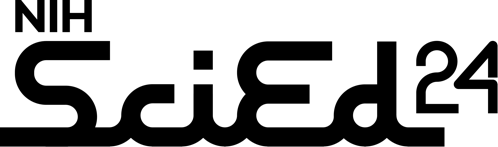 Project Name:Project Name:Project Name:Project Name:Authors, Affiliations, and Email Address of Primary Contact:Authors, Affiliations, and Email Address of Primary Contact:Authors, Affiliations, and Email Address of Primary Contact:Funder:Website:Website:If SEPA project, URL for project on https://nihsepa.org/If SEPA project, URL for project on https://nihsepa.org/Brief Program Description (50 – 60 words)Brief Program Description (50 – 60 words)Brief Program Description (50 – 60 words)Brief Program Description (50 – 60 words)Program and Participant CharacteristicsPlease use this space for any imagesthat best represent your projectPlease use this space for any imagesthat best represent your projectProgram ActivitiesProgram type (Please check all that apply): __ Curriculum.       __ Out-of-school program __ Exhibit               __ Interactive multimedia__ Teacher PD__ Research experiences for students or teachers__ Other (describe): Please use this space for any imagesthat best represent your projectPlease use this space for any imagesthat best represent your projectPlease describe anything that you’ve done or created for your project so far. Add graphics if you’d like!Setting(s): ___ Formal ___InformalPlease use this space for any imagesthat best represent your projectPlease use this space for any imagesthat best represent your projectPlease describe anything that you’ve done or created for your project so far. Add graphics if you’d like!Types of participants __ Students   __ Teachers __ Scientists__ Families    __ Public__ Other (describe): Please use this space for any imagesthat best represent your projectPlease use this space for any imagesthat best represent your projectPlease describe anything that you’ve done or created for your project so far. Add graphics if you’d like!Grade level(s) of participants__ PreK __ Elementary (K-5) __ Middle (6-8)__ High (9-12)   __ Adult Please use this space for any imagesthat best represent your projectPlease use this space for any imagesthat best represent your projectPlease describe anything that you’ve done or created for your project so far. Add graphics if you’d like!Characteristics of the populations you serve relative to DEIA:Please use this space for any imagesthat best represent your projectPlease use this space for any imagesthat best represent your projectPlease describe anything that you’ve done or created for your project so far. Add graphics if you’d like!EvaluationKey Accomplishments and/or FindingsConstructs measured__ Content knowledge         __ Skills __ Nature of science            __ Career awareness __ Attitudes (e.g., interest, identity, belonging)__ Quality or fidelity of implementation__ Other (describe): Methods__ Tests/surveys      __ Interviews/focus groups __ Observations       __ Artifacts (e.g., student work)__ Other (describe):Design characteristics__ Comparison or control group__ Pre/post surveys or assessments__ Longitudinal tracking of participants__ Other (describe):Project Lessons LearnedQuestions, Advice Wanted, or Topics of Discussion for the SciEd Community (optional)Questions, Advice Wanted, or Topics of Discussion for the SciEd Community (optional)